Bando: BA/2018/04 Data Prima Emissione: 18.04.2019Data Ultimo Aggiornamento: 18.04.2019Bando Campionato Regionale a Squadre Libere Open e Signore 2019Rimando: Per tutto quanto non indicato nel presente bando, si fa rimando al Bando Nazionale emanato dalla F.I.G.B. Finalità: La Fase Regionale ha una doppia finalità:  - come Campionato Regionale (o Provinciale/Zonale), con assegnazione del relativo Titolo di specialità;  - come Selezione per la Serie B dei Campionati Italiani omologhi 2020.Partecipazione: Campionato riservato ai giocatori FIGB, in regola con il tesseramento 2019 nelle categorie Agonista, Non Agonista, Ordinario Sportivo. I tesserati partecipano senza vincolo di prestito. Le squadre possono essere composte da un massimo di 6 giocatori più un eventuale Capitano non giocatore. Le squadre che concorrono al titolo Regionale devono essere composte interamente da giocatori con tessera primaria della Regione. I tesserati possono partecipare nello stesso anno agonistico al Campionato Regionale/Selezione anche in più regioni, ma in una sola formazione per regione, concorrendo sempre, se in possesso dei requisiti, per la Selezione ogni squadra di cui fanno parte.Per quanto riguarda esclusivamente la valenza di Selezione, valgono le seguenti regole, da applicare a seconda che il Campionato Regionale/Selezione sia stato giocato, all'interno dello stesso anno agonistico, prima o dopo il Campionato Nazionale omologo:  1) Regionale prima di Nazionale: un tesserato che ha giocato, nel Regionale, in una formazione concorrente per la Selezione non può partecipare al Nazionale. In assenza di comunicazioni preventive, la partecipazione alla Selezione è automatica. Per comunicare che una formazione non concorre alla Selezione, l'ASD/SSD iscrivente deve inviare in merito comunicazione scritta via e-mail a simona.mariani@federbridge.it (Settore Gare FIGB) almeno 7 giorni prima dell'inizio del Regionale;  2) Regionale dopo Nazionale: un tesserato che ha giocato nel Nazionale esclude dalla Selezione la formazione in cui gioca nel Regionale.Sede di Gara: Hotel San Paolo (Napoli)Date di Effettuazione: 11-12.05 Chiusura iscrizioni 08/05/2019 Modalità di iscrizione L’iscrizione va effettuata, entro la data di scadenza indicata, mediante funzione on-line predisposta sul sito regionale (www.bridgecampania.it) ed utilizzata dal capitano o, in alternativa, dalla sua società sportiva. Il capitano deve, qualora non l’abbia già fatto, registrarsi al sito, secondo le modalità ivi descritte (si rammenta in particolare che il “Nome Utente” deve coincidere con il codice FIGB). Solo in caso di malfunzionamenti, è possibile, in alternativa, che il capitano o l’Associazione invii una e-mail all’indirizzo di posta del Comitato campionati@bridgecampania.it, che dovrà contenere, onde evitare la mancata accettazione dell’iscrizione, i nominativi componenti la squadra, completi di nome e cognome e codice FIGB, con indicazione del capitano. Comitato Regionale della Campania 	Circolare BA/2018/04 del 18.02.2018 	Pagina 1 – Quote di iscrizione – opzione Singolo Campionato. Rappresenta l’unica tipologia di iscrizione ammessa per i tesserati Ordinari Sportivi, Agonisti e Non Agonisti che non intendano sottoscrivere un abbonamento. La quota di partecipazione è di € 20,00 e deve essere in tutti i casi versata alla FIGB, preventivamente ovvero prima della partecipazione alla competizione riferita al singolo evento o all’abbonamento/Integrazione. Le quote consentono la partecipazione nei limiti previsti dal Consiglio Federale. L’iscrizione della Coppia deve essere effettuata dal Capitano tramite il proprio Affiliato di tesseramento primario. Ciascun componente dovrà provvedere al versamento della propria quota di iscrizione tramite il proprio Affiliato di tesseramento primario, che è responsabile della sua regolarità. Il Capitano è responsabile in assoluto, per qualunque problematica relativa agli atti e fatti riferiti alla squadra.. Quote di iscrizione – opzioni Abbonamento. Ogni giocatore partecipante, limitatamente alle categorie Agonista e Non Agonista, e Ordinario Sportivo può alternativamente aver provveduto, tramite la Società Sportiva per la quale è tesserato, alla sottoscrizione di una o più delle seguenti quote abbonamento. Abbonamento Carta Regionale di primo livello – riservata ai tesserati Ordinari Sportivi (fino a 4 campionati liberi e societari di selezione) solo Fase Locale e/o Semifinale € 60,00; Abbonamento Carta Regionale di secondo livello – riservata ai tesserati Ordinari Sportivi (tutti i campionati liberi e societari di selezione) solo Fase Locale e/o Semifinale € 110,00; Abbonamento Carta Argento – tutti i Campionati di selezione in fase locale/regionale + 1 Campionato libero o societario in fase nazionale: € 130,00; Abbonamento Carta Oro – riservata ai tesserati Agonisti e Non Agonisti (6 Campionati Liberi in fase locale/regionale e/o nazionale) € 150,00; Abbonamento Carta Platino (riservata ai tesserati Agonisti) - tutti i campionati di selezione in fase locale/regionale e/o nazionale liberi e societari: € 200,00; Integrazione da Carta Oro a Carta Platino: € 60,00; Integrazione da Carta Argento a Carta Platino: € 80,00. Integrazione da Carta Regionale di primo livello a Carta Regionale di secondo livello € 60,00; - Integrazione da Carta Regionale di primo livello a Carta Argento € 80,00; - Integrazione da Carta Regionale di primo livello a Carta Oro € 100,00; - Integrazione da Carta Regionale di primo livello a Carta Platino € 150,00; - Integrazione da Carta Regionale di secondo livello a Carta Argento € 30,00; - Integrazione da Carta Regionale di secondo livello a Carta Oro € 50,00; - Integrazione da Carta Regionale di secondo livello a Carta Platino € 100,00; Ciascuno dei componenti deve provvedere al versamento della propria quota di iscrizione tramite il proprio Affiliato di tesseramento primario, che è responsabile anche della sua regolarità di tesseramento. La quota di iscrizione deve essere versata alla Federazione, prima della partecipazione alla competizione riferita al singolo evento o all’abbonamento/Integrazione. Le quote consentono la partecipazione nei limiti previsti dal Consiglio Federale. Il bonifico bancario alla FIGB dovrà essere effettuato secondo le procedure previste da AOL – Associazioni on line agli estremi di seguito riportati: BANCA POPOLARE DI SONDRIO IBAN IT11 S056 9601 6000 0000 4547 X21 UBI BANCA IBAN IT44 M031 1101 6160 0000 0000 719 Il Capitano o c.n.g. è responsabile in assoluto, per qualunque problematica relativa agli atti e fatti riferiti alla squadra.Comitato Regionale della Campania 	Circolare BA/2018/04 del 18.02.2018 	Pagina 2 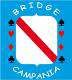 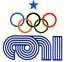 